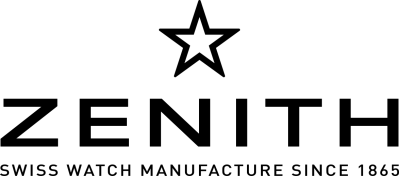 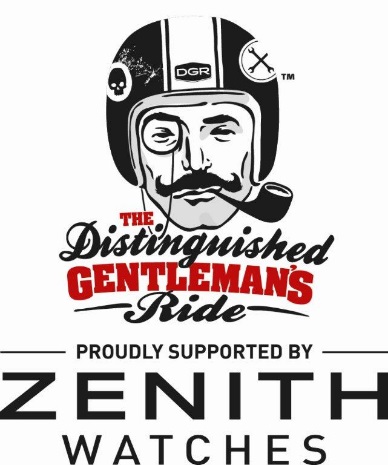 The Distinguished Gentleman’s ride Edizione 2017: record battuto, un grande successo!95 paesi. 600 città. Più di 70.000 gentlemen in sella a una moto classica per una buona causa.Un'iniziativa promossa da Zenith a favore della Fondazione Movember per la ricerca contro il cancro alla prostata.Zenith ha sostenuto il raduno in tutto il mondo e ha creato per l'occasione un magnifico orologio PILOT TON-UP con incisa l'effigie della Distinguished Gentleman's Ride.Il N°0 è stato venduto all'asta per 7.500 euro a un generoso donatore durante l'elegante serata di gala che si è svolta ieri a Milano alla presenza di Julien Tornare, CEO di Zenith e Mark Hawwa, fondatore dell'evento.Le Locle – 26 settembre 2017 - È un evento senza precedenti nel mondo delle moto classiche:  domenica scorsa, 24 settembre 2017, in 95 paesi del mondo, con oltre 600 città partecipanti, 70.000 gentlemen si sono dati appuntamento, lo stesso giorno, in sella alle loro moto, per sostenere la ricerca contro il cancro alla prostata con la Movember Foundation.Che cosa li accomuna? Sono tutte moto d'epoca, café racer, bobber, scrambler e altre splendide moto personalizzate che in un'atmosfera di festa sfileranno rombanti per le strade e le vie delle città in eleganti parate. L’obiettivo? Raccogliere fondi. Un'iniziativa a favore della Movember Foundation per la ricerca contro il cancro alla prostata. Quest'anno si è varcata la soglia simbolica dei 5 milioni di dollari (l'iniziativa ha già raccolto più di 8 milioni di dollari dalla sua creazione nel 2012 da parte dell'australiano Mark Hawwa).  Tra le celebrità che hanno partecipato con la loro moto all'edizione 2017, l'attore americano Eric C.Olsen (della serie NCIS LA), l’attore australiano Jai Courtney, ma anche il Fashion Blogger Mariano Di Vaio (DGR a Milano).Eleganza e generosità: Zenith è orgogliosa e felice di sostenere questo evento di beneficenza globale per il secondo anno consecutivo. Per festeggiare l'iniziativa e rendere omaggio ai generosi donatori, la manifattura di orologi svizzera ha prodotto 6 esemplari speciali - numerati - dell'orologio Pilot Ton-Up, recanti l'incisione DGR 2017, per celebrare un design senza tempo e una meccanica eterna a favore di una buona causa. 5 sono stati regalati ad alcuni donatori mentre il "N°0" è stato venduto all'asta per 7.500 euro a favore della Fondazione durante una serata eccezionale che si è svolta a Milano. Rapporti con la stampaMarine Lemonnier-Brennan – ZENITH International PR Directormarine.lemonnier@zenith-watches.com – T+41 79 389 67 62